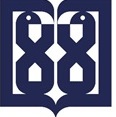 Tehran University of Medical Sciences, International CampusOffice of Vice Dean for Student and Cultural Affairsفرم تعهد دانشجوی همکاراینجانب ........................................ به شماره دانشجویی ................................... و شماره پاسپورت....................... تبعه کشور ............................ متعهد می شوم که به عنوان دانشجوی همکار ، شرح وظایفی را که مسئول خوابگاه به من ابلاغ می کنند را به نحو احسنت انجام دهم و در روزها و شرایط استثنایی که نتوانستم شرح وظایف ابلاغ شده را انجام دهم ، دانشجوی دیگری را به عنوان جایگزین خود معرفی کنم.شماره کارت بانک ملت: .............................................................................شماره حساب بانک ملت : .........................................................................امضا و تاریخ :                                                                                            امضا و تایید مسئول خوابگاه:نام و نام خانوادگی دانشجو:                                                                         